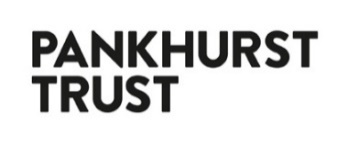 PANKHURST CENTRE – GROUP TOUR ENQUIRY  Are you a group of between 10 and 20 people? Come and find out about the Pankhurst family and the suffragette movement with a volunteer-led tour of the Pankhurst Centre. Tours are available on Tuesday afternoons. The tour takes 40 minutes to an hour. The Pankhurst Centre is open to all visitors from 10-4pm on Thursdays and from 1-4pm on the 2nd and 4th Sunday of the month. If you are a group of over 10 people and would prefer to visit on one of these days, you will also need to complete the form below. If you are a group of 10 or more and arrive without pre-agreement, we will do our best to accommodate you, but you may be turned away if we exceed capacity. A fee of £3.50 per person is payable for all groups of 10 or more. You can pay by cash, card or cheque on the day. Your volunteer guide will provide you with a receipt. We usually request 6 weeks’ notice for tour bookings. This form should be returned to: hello@pankhursttrust.org.ukPlease note your booking is not confirmed until you receive confirmation from us Name:Organisation:Email Address:Telephone Number:Address:Date/s requested:Time requested: Number of visitors:Age range of visitors: Do you have any access requirements? 